Ata Nº004/2021                   Aos dezenove dias do mês de janeiro de dois mil e vinte e um, às dezenove horas, reuniu-se em caráter ordinário a Câmara Municipal de Vereadores de Bom Retiro do Sul – RS, com os seguintes vereadores: Antônio Gilberto Portz, Astor José Ely, Clóvis Pereira dos Santos, Diogo Antoniolli, Fábio Porto Martins, Jairo Martins Garcias, João Batista Ferreira, João Pedro Ferreira Fröhlich Pazuch e Silvio Roberto Portz. Havendo quórum o Senhor Presidente em nome de Deus declarou aberta a sessão e convidou a todos os presentes rezar o Pai Nosso. A seguir solicitou que fosse feita leitura da ata número zero três barra dois mil e vinte e um, a qual, colocada em discussão e votação foi aprovada por unanimidade de votos. Prosseguindo solicitou que fosse feita a leitura das matérias que deram entrada na Casa: indicações dos seguintes vereadores: Silvio Roberto Portz, Diogo Antoniolli, Jairo Martins Garcias, Joao Batista Ferreira, Fabio Porto Martins e uma coletiva dos vereadores Clóvis Pereira dos Santos, Fábio Porto Martins, Jairo Martins Garcias, João Batista Ferreira e João Pedro Ferreira Fröhlich Pazuch; um pedido de informações de autoria do vereador Clóvis Pereira dos Santos e dois pedidos de informações do  vereador Astor José Ely e o Projeto de lei oriundo do Poder Executivo sob o número zero seis barra dois mil e vinte e um. Aberto o espaço para o grande expediente, se pronunciaram os seguintes vereadores: Fabio Porto Martins, Jairo Martins Garcías, João Batista Ferreira, Silvio Roberto Portz e João Pedro Pazuch. Aberto o espaço de lideranças se pronunciou o vereador Joao Batista Ferreira, líder do PSB. Aberta a ordem do dia, com exceção da indicação do vereador João Batista Ferreira, que teve voto contrário do vereador Astor José Ely, as demais indicações e os pedidos de informações colocadas em votação foram aprovados por unanimidade de votos. O projeto de lei oriundo do Poder Executivo, sob o número zero dois permanece baixado nas comissões, sob o número zero seis colocado em votação e aprovado por maioria absoluta de votos. Com os votos contrários dos vereadores Astor José Ely e Diogo Antoniolli. Encerrada a Ordem do Dia, aberto o espaço das explicações pessoais usaram a tribuna os vereadores: Clóvis Pereira dos Santos, Diogo Antoniolli, Fabio Porto Martins, Jairo Martins Garcias, João Batista Ferreira, Silvio Roberto Portz, Antonio Gilberto Portz e Astor Jose Ely. Prosseguindo o Senhor Presidente convocou o Senhor Vice Presidente Clóvis Pereira dos Santos para compor a Mesa Diretora e assim fez uso da tribuna da Casa. Nada mais havendo a tratar, Clóvis Pereira dos Santos declarou encerrada a presente sessão e convidou a todos os presentes para a próxima sessão ordinária que será realizada no dia vinte e seis de janeiro de dois mil e vinte e um. Plenário João Benno Schuh, 19 de janeiro de 2021.               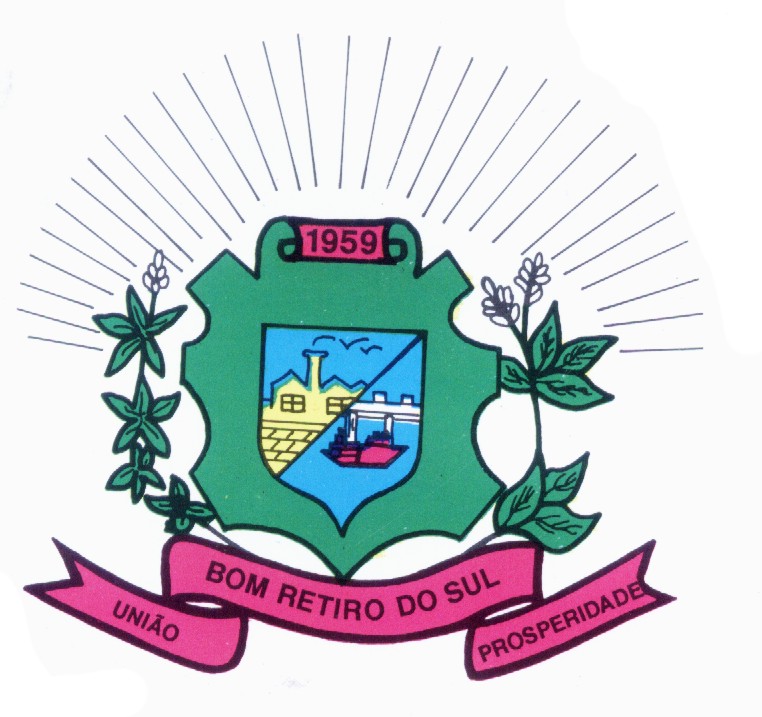 JOÃO PEDRO PAZUCH                                   FABIO PORTO MARTINSPresidente                                                         1º SecretárioCLÓVIS PEREIRA DOS SANTOS                              JAIRO MARTINS GARCIASVice Presidente                                                      2º SecretárioANTONIO GILBERTO PORTZ                                   ASTOR JOSE ELYVereador                                                                  VereadorSILVIO ROBERTO PORTZ                                     DIOGO ANTONIOLLIVereador                                                                 VereadorJOÃO BATISTA FERREIRAVereador